Utilisation du clavierhttps://www.pmtic.net/contenu-en-ligne/environnement-numerique/la-machine/le-clavier/recapitulons/touches-principalesRaccourcihttps://www.pmtic.net/contenu-en-ligne/environnement-numerique/la-machine/le-clavier/approfondissons/raccourcisSourisVous allez vous déplacer dans le tableau ci-dessous en utilisant la touche …….……Recopiez-en 2e colonne le texte présenté en 1re colonne :2pmtic_touchesClavier-6min21 (Complet)Exercices0.4 Zone du clavier4zones-1min42https://youtu.be/IKX5NwRaQjg1pmtic_lePointeur-1min31.Touches de suppressionTouche-Effacer-Supprimer-3min30https://youtu.be/56sqbeodR94https://www.pmtic.net/contenu-en-ligne/environnement-numerique/la-machine/le-clavier/exercons-nous/effacer2. …majusculesToucheShift-CapsLock-1minutehttps://youtu.be/FFkDa3EnVHo(Cet ex concerne Maj, AltGr, Ctrl…)https://www.pmtic.net/contenu-en-ligne/environnement-numerique/la-machine/le-clavier/exercons-nous/majuscule3…EnterToucheFct-Del-Enter-1min23https://youtu.be/LlqnqE3PU4wQuiz : https://www.pmtic.net/contenu-en-ligne/environnement-numerique/la-machine/le-clavier/exercons-nous/valider4. Barre d’espacehttps://www.pmtic.net/contenu-en-ligne/environnement-numerique/la-machine/le-clavier/exercons-nous/insertion5. …déplacement du curseurToucheMouvementSio-1min49https://youtu.be/tU_MbQUS9uohttps://info.sio2.be/infobase/5/2.php(Ex)6…Eschttps://info.sio2.be/infobase/5/12.phpCtrl et AltGrToucheCtrl-AltGr-1minhttps://youtu.be/mlWenwIO9Cwhttps://www.pmtic.net/contenu-en-ligne/environnement-numerique/la-machine/le-clavier/exercons-nous/caracteres-specifiques…TabulationLes accents, le tréma " et le tilde ~Fêteâme abîme fût rôleä ï û ömon ami João habite dans le cañon. Il a passé Noël dans son canoë. Est-il bête ?Le cliquer-glisser-déposerDéplacer le curseur/sourishttps://www.pmtic.net/contenu-en-ligne/environnement-numerique/la-machine/la-souris/exercons-nous/deplacerLe cliquerhttps://www.pmtic.net/contenu-en-ligne/environnement-numerique/la-machine/la-souris/exercons-nous/cliquerLe double-cliquehttps://www.pmtic.net/contenu-en-ligne/environnement-numerique/la-machine/la-souris/exercons-nous/double-cliquerCliquer-glisser : jeu (la forme du cœur, le koala)https://www.pmtic.net/contenu-en-ligne/environnement-numerique/la-machine/la-souris/exercons-nous/cliquer-glisser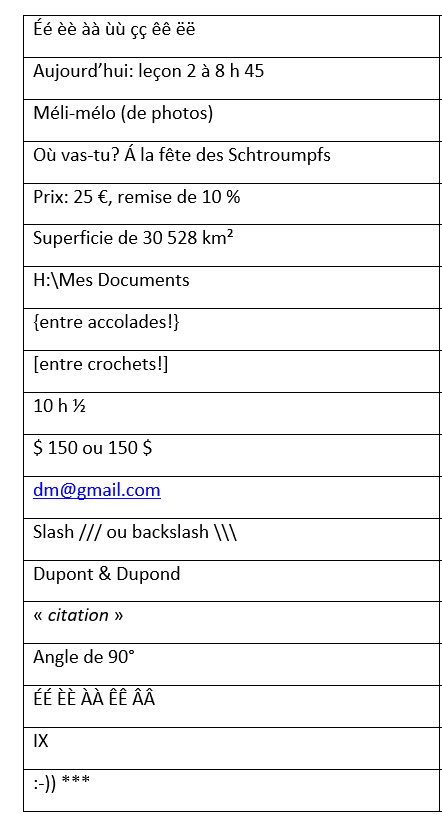 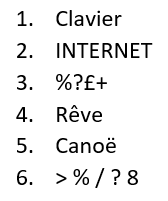 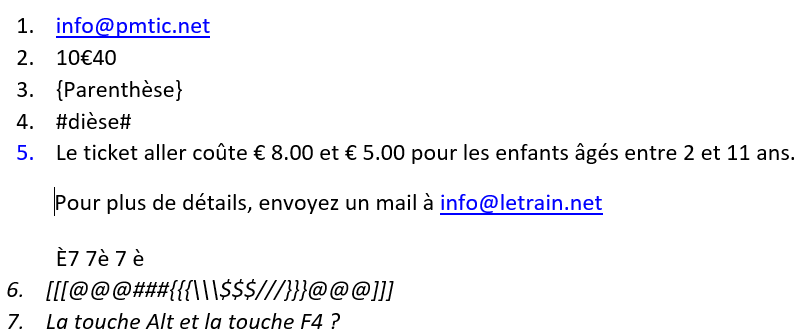 